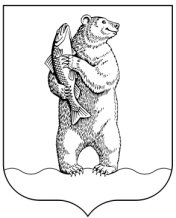 Муниципальное бюджетное общеобразовательное учреждение «Средняя общеобразовательная школа №1 города Анадыря»ПРОГРАММА«СОТРУДНИЧЕСТВО»Работа с родителями (законными представителями) обучающихсяСоставитель: классный руководитель Габидуллина Ильмира РимовнаАнадырь, 2020 г.Пояснительная запискаСотрудничество с родителями есть условие развития современной школы, достижения образовательных целей и создания наиболее благоприятных условий для образования и воспитания обучающихся.В Программе заложены индивидуальные и коллективные формы работы. Коллективная работа проводится в форме родительских собраний, тренингов, индивидуальная работа в форме собеседований, телефонных переговоров, интернет-общения, переписки в виде сообщений, благодарностей, советов и др.Программа «Сотрудничество» разработана на основе:Закона РФ «Об образовании» (ст. 17, 18, 19, 52),Конституции РФ (ст. 38,43),Международной Конвенции ООН по правам ребёнка,Семейного Кодекса РФ,Устава МБОУ СОШПрограммы развития школы.Программу «Сотрудничество» реализует классный руководитель Габидуллина Ильмира Римовна. Семья играет основную роль в формировании мировоззрения и нравственных норм поведения обучающихся. В качестве основного условия успешного воспитания - выступает рационально организованный быт, режим жизни в семье. В связи с этим возникает необходимость повышения педагогической грамотности родителей, что может быть реализовано посредством взаимодействия родителей и педагогов. Правильное педагогическое руководство семейным воспитанием возможно при условии комплексного подхода к воспитанию, обеспечении координации усилий по всем направлениям воспитания – моральному, трудовому, нравственному, эстетическому, физическому. Большая социальная значимость целенаправленного общения с семьей заключатся в том, что, направляя по нужному руслу воздействие родителей на детей, педагог влияет и на перестройку внутрисемейных отношений, способствует совершенствованию личности самих родителей, тем самым повышает уровень общей культуры населения.Идеальная цель – это полноценный человек, культурная личность. Союз с родителями может быть установлен, если обе стороны этого взаимодействия осознают, что только совместными усилиями можно создать условия для реализации намеченной цели. Важно, чтобы педагог и родители действовали как партнеры, делясь с обучающимися своей добротой, опытом, знаниями, чтобы родители стали настоящими и искренними помощниками классного руководителя, проявляющими к школе уважение и оказывающими ей поддержку. Ведь от того, как относятся к школе родители, зависит и отношение к ней их детей. Если между педагогом и родителями существует взаимодоверие, значит, и обучающиеся будут доверять семье и школе, а это фундамент для сотрудничества и общего успеха.Как ни парадоксально, но, несмотря на многочисленные методические рекомендации, литературу, посвященную работе с семьей, проблема взаимодействия семьи и школы существует.В условиях, когда большинство семей озабочено решением проблем экономического, а порой и физического выживания, усилилась тенденция самоустранения родителей от решения вопроса обучения и воспитания ребенка. Другой негативной тенденцией является то, что многие родители, не владея в достаточной мере знанием возрастных и индивидуальных особенностей развития ребенка, порой осуществляют воспитание интуитивно. А это не всегда дает позитивные результаты.С одной стороны, происходящие в обществе, кризисные явления, перестройка его социально-экономических структур обостряют кризис семьи. Низкий уровень взаимодействия внутри семьи, многочисленный распад семей, снижение авторитета родителей, ослабление духовных основ семьи, увеличение разрыва между поколениями отрицательно воздействуют на характер педагогических отношений. С другой стороны, ориентацию на воспитание личности нового типа, возрастание значимости процессов самовоспитания и социализации, индивидуализацию и дифференциацию учебно-воспитательного процесса и другие явления можно рассматривать как позитивное изменение.Разрешение этих противоречий требует максимального сближения семьи и школы, так как их объединяет общая цель: развитие личности обучающегося через обеспечение гармонии индивидуального и коллективного, поскольку каждый обучающийся одновременно является объектом и субъектом разнообразных социальных отношений. Развивая в каждом из них индивидуальное, семья и школа подготавливают обучающихся к жизни в обществе и сотрудничеству с членами общества.Обеспечить такое гармоничное взаимодействие индивидуального и коллективного можно с помощью обновления системы семейно-общественного воспитания. Современный педагог, владея такой информацией, должен хорошо представлять себе особенности семьи, предвидеть, как отношения в семье могут повлиять на личностное развитие обучающегося, на его характер, поведение.Цель программы: формирование эффективной системы взаимодействия родителей с учителями для создания благоприятной среды для сплочения обучающихся в единый дружный коллектив, создание в классе благоприятных условий для свободного развития личности.Основные задачи программы1.  Вовлечь родителей во все сферы деятельности класса и школы.2. Организовать родительского всеобуча на паритетных началах: педагоги – родители, родители – родители.3.  Формировать здорового образа жизни в семьях.4. Создать условия для профилактики асоциального поведения обучающихся.5.  Совершенствовать формы взаимодействия школа – семья. 6.  Педагогическое сопровождение семьи (изучение, консультирование, оказание помощи в вопросах воспитания, просвещения и др.). Исполнители мероприятий программыУченический, родительский коллектив класса. Педагогический коллектив  Актуальность психолого-педагогической работы с родителямиВоспитательная функция семьи очень важна. Ребёнок, который приходит в коллектив, так или иначе, транслирует ценности, заложенные родителями. Воспитательная функция семьи имеет два аспекта:1 Формирование мотивационно-ценностной сферы (отношение к людям, к делу, к себе).2 Формирование эмоционально-волевой сферы.Воспитательный потенциал семьи – это материальные и бытовые условия, численность и структура семьи, характер отношений, психоэмоциональный фон, особенности общения, личность родителей, уровень педагогической культуры и другое. Сегодня наблюдается кризис семьи, детско-родительских отношений. Это связано с переменами в политической и экономической жизни страны. Родители вынуждены концентрировать внимание на материальном благополучии, а значит, меньше времени тратит на общение в семье. В результате из взаимодействия исключается эмоциональный компонент, связанный с пониманием близкого человека. Заметно потускнела сюжетно-ролевая игра, так как в семьях, как правило, один ребёнок. Увеличилось число разводов. Работу с родителями условно можно разделить на две части:1)      со всеми родителями класса в рамках родительских собраний по повышению педагогической и психологической культуры;2)      с частью родителей в форме коррекционно - развивающих занятий по формированию навыков и умений, связанных в первую очередь с конструктивным взаимодействием в системе родитель-ребёнок. Правила работы к родителям каждого обучающегося нужно проявлять искренне уважение;  общение с родителями обучающегося должно быть не во вред ему, а во благо;  изучение семей обучающихся должно быть тактичным и объективным;  изучение семей обучающихся должно предполагать дальнейшее просвещение родителей и коррекционную работу. Направления и формы работы1. Изучение семьи обучающихсяИзучение семей обучающихся позволяет педагогу ближе познакомиться с самим учеником, понять уклад жизни семьи, её традиции и обычаи, духовные ценности, стиль взаимоотношений родителей и детей.Психолого-педагогическая диагностика: наблюдение; беседа; тестирование (Тест «Я – родитель, я – приятель?!»); анкетирование («Знакомство с родителями», «Ваш ребёнок», «Незаконченное предложение»); материалы детского творчества; интерактивные игры. 2. Психолого-педагогическое просвещение родителейУмело организованное продуманное педагогическое просвещение родителей способствует развитию педагогического мышления и воспитательных умений родителей, изменению восприятия собственного ребёнка в их глазах  родительские собрания; конференции; тренинги; индивидуальные и тематические консультации; беседы. 3. Вовлечение родителей в учебно-воспитательный процессПоскольку родители являются социальным заказчиком школы, они должны активно участвовать в учебно-воспитательном процессе в школе и классе:  открытые уроки, классные часы и внеклассные мероприятия;  помощь в организации и проведении внеклассных дел;  дни здоровья;   шефская помощь. 4. Участие родителей в управлении учебно-воспитательным процессом    участие родителей класса в работе родительского комитета класса и школы.Ожидаемые результаты.1.Установление партнерских отношений педагогов, родителей, обучающихся в мобилизации социокультурного потенциала семьи для создания единой гуманной, доброжелательной, воспитательной среды, единого педагогического пространства.2. Создание системы психолого-педагогического всеобуча родителей, вовлечение родителей в педагогическое самообразование.3. Формирование культуры здорового образа жизни.4.Привлечение родителей к активной созидательной, воспитательной практике; развитие национальных духовных традиций.5.Привлечение родителей к непосредственной творческой деятельности с детьми, организация совместной досуговой деятельности, спортивно-оздоровительной и туристической работы.6. Повышение уровня просвещения родителей по вопросам психологии и педагогики;7. Повышение понимания родителями ответственности за воспитание и обучение детей. Механизм оценки результатов включает следующие критерии: положительные отзывы партнеров и участников программы;  новые формы сотрудничества семьи и школы.Работа с учителями-предметникамиПосещение уроков по мере необходимости.Консультации с учителями.Приглашение учителей на родительское собрание.Индивидуальные консультации по предметам.План работы с родителямиутверждается ежегодно и имеет следующие направления:Диагностика.Психолого-педагогическое просвещение.Вовлечение родителей в учебно-воспитательный процесс.Вовлечение родителей в управление воспитательным процессом.План проведения родительского всеобуча (лектория)(по плану ОО)Родительский комитет классаОсновные задачи родительского комитетаСодействие администрации школы:в совершенствовании условий для осуществления образовательного процесса, охраны жизни и здоровья обучающихся, свободного развития личности;в защите законных прав и интересов обучающихся;в организации и проведении общешкольных мероприятий;в организации работы с родителями (законными представителями) обучающихся по разъяснению их прав и обязанностей, значении всестороннего воспитания ребенка в семье.Функции Родительского комитета классаСодействует обеспечению оптимальных условий для организации обучения (оказывает помощь в части приобретения дидактических материалов, подготовки наглядных методических пособий).Координирует деятельность класса в подготовке общешкольных мероприятий.Проводит разъяснительную и консультативную работу среди родителей (законных представителей) обучающихся об их правах и обязанностях.Оказывает содействие в проведении классных мероприятий, экскурсий.Участвует в подготовке школы к новому учебному году.Совместно с администрацией школы контролирует организацию качества питания обучающихся, медицинского обслуживания.Оказывает помощь администрации школы в организации и проведении общешкольных родительских собраний.Рассматривает обращения в свой адрес.Принимает участие в организации безопасных условий осуществления образовательного процесса, соблюдения санитарно-гигиенических правил и норм.Взаимодействует с общественными организациями по вопросу пропаганды школьных традиций, уклада школьной жизни.Взаимодействует с педагогическим коллективом школы по вопросам профилактики правонарушений, безнадзорности и беспризорности среди несовершеннолетних обучающихся.Права Родительского комитетаКомитет имеет право:Вносить предложения администрации и получать информацию о результатах их рассмотрения.Обращаться за разъяснениями к директору школы и его заместителям.Принимать участие в обсуждении локальных актов школыВыносить общественное порицание родителям, уклоняющимся от воспитания обучающихся в семье.Поощрять родителей (законных представителей) обучающихся за активную работу в Комитете, оказание помощи в проведении общешкольных мероприятий и т.д.Ответственность Родительского комитета классаВыполнение плана воспитательной работы в классе.Выполнение решений, рекомендаций Комитета.Установление взаимопонимания между администрацией школы и родителями (законными представителями) обучающихся в вопросах семейного и общественного воспитания.Организация работыВ состав Комитета входят представители родителей (законных представителей) обучающихся, не менее трех человек.Из своего состава Комитет избирает председателя (в зависимости от численного состава могут избираться заместители председателя, секретарь).Комитет работает по разработанным и принятым им регламенту работы и плануО своей работе Комитет отчитывается перед родительским собранием класса не реже двух раз в год.Комитет правомочен выносить решения при наличии на заседании не менее половины своего состава. Решения принимаются простым большинством голосов.№ п/пФамилия, имя, отчество родителейМесто работы, телефонДомашний адрес, телефон123Представитель в общешкольный родительский комитетеПредставитель в общешкольный родительский комитетеПредставитель в общешкольный родительский комитетеПредставитель в общешкольный родительский комитете